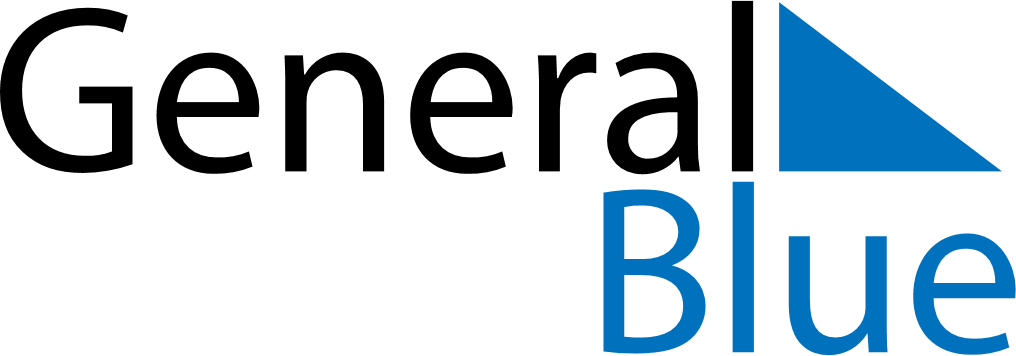 Weekly CalendarOctober 9, 2022 - October 15, 2022Weekly CalendarOctober 9, 2022 - October 15, 2022Weekly CalendarOctober 9, 2022 - October 15, 2022Weekly CalendarOctober 9, 2022 - October 15, 2022Weekly CalendarOctober 9, 2022 - October 15, 2022Weekly CalendarOctober 9, 2022 - October 15, 2022Weekly CalendarOctober 9, 2022 - October 15, 2022SundayOct 09SundayOct 09MondayOct 10TuesdayOct 11WednesdayOct 12ThursdayOct 13FridayOct 14SaturdayOct 155 AM6 AM7 AM8 AM9 AM10 AM11 AM12 PM1 PM2 PM3 PM4 PM5 PM6 PM7 PM8 PM9 PM10 PM